少子化的挑戰  大學招生的另類進擊國立大學教授們放下身段走出象牙塔挑戰學術新形象  顛覆傳統舊思維  鼓動老少終身學習【2015 叫獸月團 6/1全球首發單曲 翻箱倒櫃 】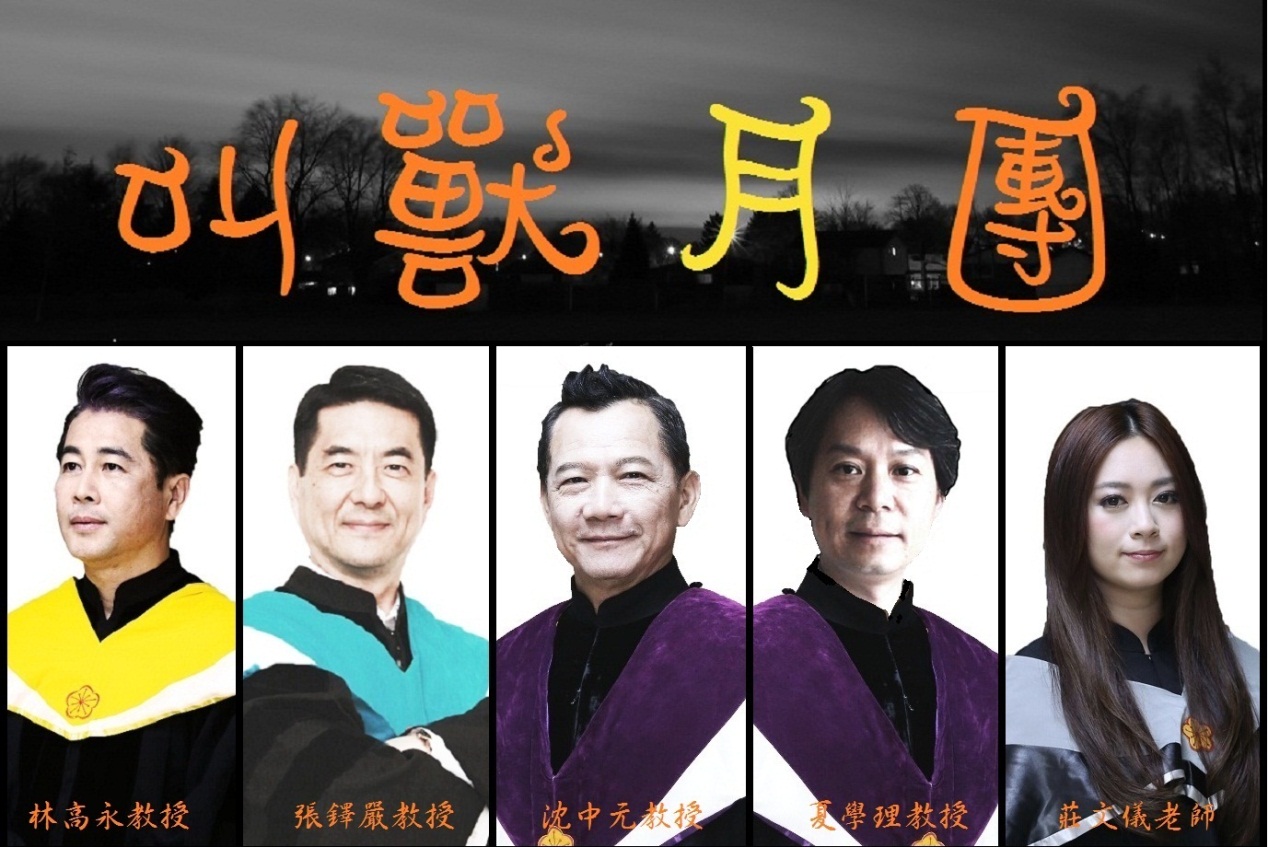 Open your mind! Brighten your life!
◎以下為可供媒體朋友們採訪的重點參考~跨年齡跨族群的空大學生，感人求學歷程的分享。包括：銀髮長青族、身障鬥士、原住民、軍警、新移民、殯葬禮儀師及由空大學生成為空大教師等等令人感動的真實故事。看他們如何［翻箱倒櫃］讀大學，努力翻轉人生的奇蹟動能！為吸引更多老老少少不分年齡，亦或年少失學的成人學生們，拋棄自我設限、大步向前，第一個由「大學教授」組成的另類搖滾樂團…叫獸月團五位成員，包括：豆腐獸、人面獸、重機獸、全球獸、召喚獸，以及MV裡，加起來年齡超過五千歲的演出者，歡迎您的採訪與報導！成軍緣起：全民教育，終身學習是國立空中大學的宗旨。所謂學歷是反映個人的過去，學習則創造全新的未來。五位在各領域學有專精的教授們，組成叫獸月團從教室走進錄音室；由講台登上舞台，共同經歷一段全新的生命題驗。學習是多元的，凡嘗試未曾經歷的挑戰，由過程中獲得對人生的新體悟便是一種學習。非科班出身的教授們，付出心力學習舞蹈、配唱，展現勇氣登台表演。離開自己的專業，挑戰不擅長的領域。以身體力行來教導學生們如何豐富自己的人生，實踐自己的夢想。叫獸月團由一群專業人士組成，盡力地去完成一場非專業的演出。他們付出對教育的熱情與努力，來傳達全民教育，終身學習的概念。團員介紹沈中元教授(豆腐獸)法學博士現任：國立空中大學台北中心主任專長：行政法學，文化行政主張：翻轉教育時代，要翻箱倒櫃找回快樂學習的初心．翻箱倒櫃的作詞者，在一夜之間寫出極具教育意涵與朗朗上口的歌詞．推動夢想前進的實踐家。家中為花蓮豆腐名家，感念父母辛勞，自稱豆腐教授，因此為豆腐獸。影片連結 https://www.youtube.com/watch?v=flWeVWAa_WU張鐸嚴教授(人面獸)教育學博士現任：空大通識中心主任專長：教育社會學特徵：隨時都西裝領帶，是空大最有品味的教授．溫文儒雅的張鐸嚴老師，時時保持一貫的雅痞風格。這一回為了叫獸月團不計形象的豁出去，挑戰狂野的叫獸風，令人耳目一新。張教授仁面授心，稱作人面獸。影片連結https://www.youtube.com/watch?v=2kqst1MM7Nc林高永教授(重機獸)農化博士現任：空大生活科學系教授專長：環境生態學特徵：迷人的熟男魅力，譽為空大30年來最帥教授。騎著重機趴趴走的重機獸。影片連結https://www.youtube.com/watch?v=2jvAsvDLLy0夏學理教授(全球獸)公共行政博士前空大公行系主任現任：台師大表藝所教授專長：創新行銷，藝術管理學主張：為藝文推廣，古蹟保護全球走透透，稱為全球獸。影片連結https://www.youtube.com/watch?v=Xv3r3TpGHKE莊文儀講師(召喚獸)莊文儀老師現任：外商人資軟體顧問，空大兼任管理學講師．專長：管理學特徵：活潑熱情，美麗大方，為空大注入青春的氣息與活力。召喚人們對學習的熱情，是為召喚獸。影片連結https://www.youtube.com/watch?v=slkYR0StnMY